Ñoaïn 2: NOÙI VEÀ 17 PHAÙP TAÊNG TAØNBaáy giôø, Tröôûng laõo Öu-ba-ly thöa hoûi Ñöùc Phaät: Ñöùc Theá Toân ñaõ vì caùc Tyø-kheo kieát giôùi: Neáu Tyø-kheo laøm phaùp mai moái, cho ñeán chæ moät laàn giao hoäi, phaïm Taêng-giaø-baø-thi-sa. Con neân thoï trì theá naøo? Ñöùc Phaät daïy: Neân thoï trì caû hai boä Taêng. Töø nay giôùi naøy ñöôïc noùi nhö sau: “Tyø-kheo-ni naøo laøm phaùp mai moái, hoaëc vì vieäc tö thoâng, ñem yù ngöôøi nam noùi vôùi ngöôøi nöõ, ñem yù ngöôøi nöõ noùi vôùi ngöôøi nam, cho ñeán chæ moät laàn giao hoäi. Tyø-kheo-ni aáy vöøa laøm laø phaïm Taêng-giaø-baø-thi- sa, caàn phaûi hoái quaù”.Tröôûng laõo Öu-ba-ly laïi thöa hoûi Ñöùc Phaät: Ñöùc Theá Toân ñaõ vì caùc Tyø-kheo kieát giôùi: Tyø-kheo naøo töï mình khoâng nhö phaùp, do giaän döõ neân duøng phaùp Ba-la-di khoâng caên cöù huûy baùng Tyø-kheo khoâng phaïm Ba-la-di, cho ñeán caâu: phaïm Taêng-giaø-baø-thi-sa. Nay con neân thoï trì theá naøo? Ñöùc Phaät daïy: Neân thoï trì caû hai boä Taêng. Töø nay giôùi naøy ñöôïc noùi nhö sau: “Tyø-kheo-ni naøo töï mình khoâng nhö phaùp, do giaän döõ neân duøng phaùp Ba-la-di khoâng caên cöù, huûy baùng Tyø-kheo-ni khoâng phaïm Ba-la-di, muoán phaù hoaïi phaïm haïnh cuûa v  aáy. Tyø-kheo-ni kia, moät thôøi gian sau hoaëc coù ngöôøi hoûi, hay khoâng b hoûi, töï noùi: Vieäc aáy khoâng caên cöù, vì toâi giaän döõ neân huûy baùng, Tyø-kheo-ni kia vöøa laøm lieàn phaïm Taêng-giaø-baø-thi-sa, neân hoái quaù”.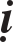 Tröôûng laõo Öu-ba-ly laïi thöa hoûi Ñöùc Phaät: Ñöùc Theá Toân ñaõ vì caùc Tyø-kheo kieát giôùi: Tyø-kheo naøo töï mình khoâng nhö phaùp, do giaän döõ neân laáy moät chi tieát cuûa phaàn vieäc khaùc, hoaëc moät chi tieát töông tôï, cho ñeán caâu: phaïm Taêng-giaø-baø-thi-sa. Nay con neân thoï trì theá naøo? Ñöùc Phaät daïy: Caû hai boä Taêng neân thoï trì. Töø nay giôùi naøy ñöôïc noùi nhö sau: “Tyø-kheo-ni naøo töï mình khoâng nhö phaùp, do giaän döõ neân laáy moät chi tieát cuûa phaàn vieäc khaùc, hoaëc moät chi tieát töông tôï phaùp Ba-la-di, huûy baùng Tyø-kheo-ni khoâng phaïm Ba-la-di, muoán phaù phaïm haïnh cuûa v aáy. Tyø-kheo-ni kia, sau ñoù, hoaëc coù ngöôøi hoûi hay khoâng b hoûi, töï noùi: Toâi vì giaän döõ neân laáy moät chi tieát cuûa phaàn vieäc khaùc, hoaëc moät chi tieát töông tôï ñeå huûy baùng. Tyø-kheo-ni kia vöøa laøm phaïm Taêng-giaø-baø-thi- sa, caàn phaûi hoái quaù”.Baáy giôø, caùc ngöôøi trong doøng hoï Thích laäp quy uôùc: Chuùng ta khoâng cuøng vôùi haïng thöù daân laøm hoân nhaân. Neáu ngöôøi naøo vi phaïm seõ bò troïng toäi. Luùc naøy, trong doøng hoï Thích coù ngöôøi ñaøn baø teân laø Haéc- ly-xa choàng cheát, oâng em choàng muoán laáy laøm vôï, baø ta khoâng chòu. OÂng ta Ba laàn ngoû xin ñeàu khoâng ñöôïc baø thuaän höùa, neân nghó: Chaéc coânaøy coù ngoaïi tình, ta seõ gieát boû. OÂng ta giaû boä vì anh mình toå chöùc cuoäc leã vaø noùi vôùi baø chò daâu: Toâi vì anh toâi toå chöùc cuoäc leã, chò vì choàng neân ñeán ñeå haønh höông. Baø ta beøn ñeán. OÂng em choàng phuïc röôïu cho baø say roài laøm haïnh baát tònh, laïi duøng tay ñaùnh vaø caøo cho baø ta bò thöông tích. Sau ñoù, oâng ta baùo vôùi nhaø quan: “Haéc-ly-xa laø vôï cuûa toâi, nay noù tö thoâng vôùi ngöôøi ngoaøi”. Nhaø quan lieàn truy taàm baét baø ta. Sau khi tænh röôïu, baø ta thaáy thaân theå choã naøo cuõng bò thöông tích, beøn nghó: OÂng naøy seõ gieát mình. Baø ta lieàn troán thoaùt chaïy veà thaønh Xaù-veä, ñeán truù xöù cuûa Tyø-kheo-ni, xin xuaát gia hoïc ñaïo. Nhaø quan truy taàm khoâng ñöôïc, nhöng bieát phaïm nhaân ñaõ chaïy tôùi thaønh Xaù-veä, beøn gôûi coâng haøm ñeán Vua Ba-tö-naëc vôùi noäi dung: Trong nöôùc toâi coù ngöôøi ñaøn baø phaïm toäi ñaùng cheát, troán thoaùt vaøo nöôùc nhaø Vua, xin nhaø Vua giao hoaøn laïi cho. Neáu quyù quoác coù keû phaïm toäi chaïy qua nöôùc toâi, toâi cuõng seõ cho daãn ñoä. Nhaän coâng haøm, Vua Ba-tö-naëc lieàn hoûi caùc quan taû höõu: Coù ngöôøi ñaøn baø nhö vaäy vaøo nöôùc ta khoâng? Caùc quan taâu laø coù, nhöng caùc Tyø-kheo- ni ñaõ ñoä vaø cho hoïc ñaïo. Nhaø Vua tröôùc ñaây coù ra leänh: Trong nöôùc ta, ai xaâm phaïm vaøo Tyø-kheo, Tyø-kheo-ni seõ bò troïng toäi. Nay ngöôøi ñaøn baø aáy ñaõ xuaát gia neân khoâng daùm huûy nhuïc. Nhaø Vua beøn phuùc ñaùp: “Söï thaät coù ngöôøi ñaøn baø nhö vaäy chaïy vaøo nöôùc toâi, nhöng nay ñaõ xuaát gia, khoâng neân truy toäi. Neáu coù tröôøng hôïp khaùc, toâi seõ giao hoaøn”. Caùc Thích chuûng beøn traùch cöù, noùi: Phaøm coù toäi nhö theá maø khoâng baét ñöôïc ñeå trò, nöôùc seõ loaïn thoâi! Caùc Tyø-kheo-ni taïi sao khoâng bieát ngöôøi naøo coù theå ñoä, ngöôøi naøo khoâng theå ñoä, maø laïi ñoä nhö vaäy! Hoï khoâng coù haïnh Sa-moân, phaù phaùp Sa-moân. Caùc Tyø-kheo-ni Tröôûng laõo nghe, beøn quôû traùch roài baïch Phaät. Nhaân vieäc naøy, Ñöùc Phaät taäp hôïp hai boä Taêng, hoûi caùc Tyø-kheo-ni: Thaät söï caùc coâ coù nhö vaäy khoâng? Ñaùp: Baïch Ñöùc Theá Toân! Söï thaät coù nhö vaäy. Baèng moïi caùch, Ñöùc Phaät quôû traùch, roài baûo caùc Tyø-kheo: Nay Ta vì caùc Tyø-kheo-ni kieát giôùi. Töø nay giôùi naøy ñöôïc noùi nhö sau: “Tyø-kheo-ni naøo bieát ngöôøi nöõ coù toäi maø ñoä cho laøm Tyø-kheo-ni, Tyø-kheo-ni aáy laàn ñaàu laøm lieàn phaïm toäi Taêng-giaø-baø-thi- sa, caàn phaûi hoái quaù”.Laïi coù caùc ngöôøi nöõ laøm giaëc, laøm keû troäm, ngöôøi nöõ ñaùng phaûicheát, caùc Cö só noùi: Neáu coù theå xuaát gia thì toâi coù theå cho soáng. Hoï beøn caàu xin xuaát gia, baïch caùc Tyø-kheo-ni, xin ñoä cho hoï ñeå ñöôïc thoaùt cheát. Caùc Tyø-kheo-ni noùi: Ñöùc Phaät chöa cho pheùp chuùng toâi ñoä haïng ngöôøi nhö vaäy. Hoï baïch Phaät. Nhaân vieäc naøy, Ñöùc Phaät taäp hôïp hai boä Taêng, baûo caùc Tyø-kheo: Neáu ngöôøi chuû cho pheùp thì chö Tyø-kheo-ni ñöôïc quyeàn ñoä hoï. Töø nay giôùi naøy ñöôïc noùi nhö sau: “Tyø-kheo-ni naøo   bieátngöôøi nöõ coù toäi, ngöôøi chuû khoâng cho pheùp maø ñoä, Tyø-kheo-ni aáy vöøa laøm lieàn phaïm Taêng-giaø-baø-thi-sa, caàn phaûi hoái quaù”.Laïi coù ngöôøi nöõ phaïm toäi, khoâng ñöôïc xuaát gia trong giaùo phaùp cuûa Phaät, beøn vaøo trong ngoaïi ñaïo, sau ñoù, caùc Cö só thaáy, noùi: Ñaây laø ngöôøi nöõ phaïm toäi ñoái vôùi chuùng ta, neân ñoaït y phuïc ngoaïi ñaïo cuûa hoï. Hoaëc coù ngöôøi noùi: “Xuaát gia trong ngoaïi ñaïo ñaõ laø hình phaït naëng, coù theå boû qua”, beøn phoùng thích. Sau ñoù, caùc ngöôøi nöõ naøy ñeán nôi caùc Tyø- kheo-ni, thöa: Thöa caùc coâ! Chuùng con khoâng phaûi laø khoâng toân kính Ñöùc Phaät maø xuaát gia nôi ngoaïi ñaïo, nhöng vì caùc coâ khoâng chòu ñoä, neân ñaønh phaûi vaøo tu vôùi ngoaïi ñaïo thoâi. Nay ngöôøi ñaùng sôï cuûa chuùng con ñaõ cho pheùp chuùng con xuaát gia, xin caùc coâ ruû loøng thöông ñoä chuùng con. Caùc Tyø-kheo-ni khoâng bieát neân nhö theá naøo, baïch Phaät. Nhaân vieäc naøy, Ñöùc Phaät taäp hôïp hai boä Taêng, baûo caùc Tyø-kheo: Neáu ngöôøi nöõ coù toäi, tröôùc ñaõ xuaát gia, nay cho pheùp ñöôïc ñoä. Töø nay giôùi naøy ñöôïc noùi nhö sau: “Tyø-kheo-ni naøo bieát ngöôøi nöõ coù toäi, ngöôøi chuû khoâng cho pheùp maø ñoä, tröø tröôùc ñaõ xuaát gia, Tyø-kheo-ni aáy vöøa laøm lieàn phaïm Taêng-giaø-baø-thi-sa, caàn phaûi hoái quaù”.Coù toäi: Hoaëc phaïm gian daâm, doái traù hoaëc aên troäm caép goïi laø coùtoäi.Chuû: Soáng cheát do ngöôøi aáy, goïi laø chuû. Neáu Tyø-kheo-ni	phaùtkhôûi yù muoán ñoä ngöôøi nöõ nhö vaäy, töø khi chuaån bò cho ñeán taäp hôïp Taêng, Ba laàn Yeát-ma chöa xong ñeàu phaïm Ñoät-kieát-la. Ba laàn Yeát-ma xong roài, Hoøa thöôïng phaïm Taêng-giaø-baø-thi-sa, caùc Taêng, Ni khaùc ñeàu phaïm Thaâu-lan-giaù.Baáy giôø, Tyø-kheo-ni Öu-ta thöôøng phaïm toäi, leân giöôøng, xuoáng giöôøng ñeàu khoâng nhö phaùp, aên lieân tuïc, aên rieâng chuùng, vaøo nhaø ngöôøi phi thôøi. Tyø-kheo-ni Taêng trao cho phaùp “Khoâng thaáy toäi taãn xuaát”. Khi aáy, Tyø-kheo-ni Thaâu-la-nan-ñaø, bieát Öu-ta taâm chöa ñieàu phuïc, khoâng kính thuaän Taêng, khoâng theo leänh cuûa chuùng, coâ ta töï tieän cuøng vôùi ngöôøi thaân caän ra ngoaøi giôùi, giaûi toäi taãn xuaát Öu-ta. Tyø-kheo-ni Öu-ta ñaõ ñöôïc giaûi toäi taãn xuaát roài caøng theâm kieâu maïn khoâng kính chuùng Taêng. Caùc Tyø-kheo-ni Tröôûng laõo thaáy vaäy beøn quôû traùch roài baïch Phaät. Nhaân vieäc naøy, Ñöùc Phaät taäp hôïp hai boä Taêng, hoûi Thaâu-la-nan-ñaø: Thaät söï coâ coù nhö vaäy khoâng? Ñaùp: Baïch Ñöùc Theá Toân! Söï thaät coù nhö vaäy. Ñöùc Phaät baèng moïi caùch quôû traùch roài, baûo caùc Tyø-kheo: Nay Ta vì caùc Tyø-kheo-ni kieát giôùi. Töø nay giôùi naøy ñöôïc noùi nhö sau: “Tyø-kheo- ni naøo bieát Taêng ñaõ nhö phaùp taãn xuaát Tyø-kheo-ni, Tyø-kheo-ni aáy taâm chöa ñöôïc ñieàu phuïc, khoâng tuøy thuaän chuùng Taêng, maø töï mình cuøngvôùi quyeán thuoäc ra ngoaøi giôùi giaûi toäi cho coâ aáy. Tyø-kheo-ni nhö vaäy vöøa laøm lieàn phaïm Taêng-giaø-baø-thi-sa, caàn phaûi hoái quaù”.Muoán giaûi toäi, taïo phöông tieän, cho ñeán ba phen Yeát-ma chöa xong, ñeàu phaïm Ñoät-kieát-la. Ba phen Yeát-ma xong, vò laøm Yeát-ma phaïm Taêng-giaø-baø-thi-sa, caùc Ni, Taêng kia ñeàu phaïm Thaâu-lan-giaù.Luùc naøy, caùc Tyø-kheo-ni moät mình ñi treân ñöôøng, caùc baïch y thaáy choïc gheïo noùi lôøi thoâ tuïc veà daâm duïc, hoaëc naém hoaëc rôø, hoaëc muoán laøm vieäc baát tònh. Laïi coù soá ñoâng Tyø-kheo-ni laøm baïn vôùi khaùch buoân cuøng ñi. Thaâu-la-nan-ñaø thaáy moät nam töû, taâm sinh nhieãm ñaém, böôùc chaäm laïi ñeå ñi sau. Caùc Tyø-kheo-ni noùi: Taïi sao coâ khoâng ñi mau cho kòp baïn? Ñaây laø choã ñaùng sôï, ñöøng ñeå keû aùc töôùc ñoaït. Thaâu-la-nan-ñaø noùi: Caùc coâ coù thaáy ngöôøi ñi sau kia khoâng? Caùc Tyø-kheo-ni noùi: Coù thaáy. Thaâu- la-nan-ñaø noùi: Toâi thaáy ngöôøi aáy, loøng raát say ñaém. Caùc Tyø-kheo-ni quôû traùch, noùi: Taïi sao treân ñöôøng ñi coâ laïi luyeán aùi vôùi nam töû?Laïi coù soá ñoâng Tyø-kheo-ni loäi qua soâng ñeå laáy phaân boø, khi loäi qua roài, nöôùc lôùn khoâng theå loäi trôû laïi bò giaëc cöôùp ñoaït. Laïi coù caùc Tyø- kheo-ni nguû moät mình, bò maát y baùt, phaù phaïm haïnh. Caùc Tyø-kheo-ni Tröôûng laõo nghe, beøn nghieâm khaéc quôû traùch roài baïch Phaät. Nhaân vieäc naøy, Ñöùc Phaät taäp hôïp hai boä Taêng, hoûi caùc Tyø-kheo-ni: Thaät söï caùc coâ coù nhö vaäy khoâng? Ñaùp: Baïch Ñöùc Theá Toân! Söï thaät chuùng con coù nhö vaäy. Ñöùc Phaät baèng moïi caùch quôû traùch roài, baûo caùc Tyø-kheo: Nay Ta vì caùc Tyø-kheo-ni kieát giôùi. Töø nay giôùi naøy ñöôïc noùi nhö sau: “Tyø- kheo-ni naøo ñi moät mình, nguû moät mình, loäi nöôùc moät mình, moät mình ñi sau coù taâm nhieãm ñoái vôùi nam töû, Tyø-kheo-ni aáy vöøa laøm lieàn phaïm Taêng-giaø-baø-thi-sa, caàn phaûi hoái quaù”.Khi aáy, coù caùc Tyø-kheo-ni ñi treân loä trình, coù söï nghi ngôø bò khuûng boá, beøn chaïy vaøo trong xoùm laøng, ñeán nhaø quen thaân. Laïi coù caùc Tyø- kheo-ni treân loä trình coù söï nhoïc meät, laïi coù vò giaø beänh neân ñi khoâng kòp. Hoaëc coù choã chæ coù moät ít nöôùc, hoaëc coù caàu ñoø maø khoâng daùm moät mình ñi qua, hoaëc coù choã nghæ ñeâm nhöng sôï caùc nam töû maø khoâng daùm moät mình nguû caùc choã khaùc. Caùc Tyø-kheo-ni khoâng bieát neân giaûi quyeát nhö theá naøo, baïch Phaät. Nhaân vieäc naøy, Ñöùc Phaät taäp hôïp hai boä Taêng, baûo caùc Tyø-kheo: Neáu coù nhaân duyeân thì cho pheùp tuøy yù ñi moät mình. Töø nay giôùi naøy ñöôïc noùi nhö sau: “Tyø-kheo-ni naøo ñi moät mình, nguû moät mình, loäi nöôùc moät mình, moät mình ñi sau coù taâm nhieãm vôùi nam töû, tröø nhaân duyeân, Tyø-kheo-ni aáy vöøa laøm laø phaïm Taêng-giaø-baø-thi-sa, caàn phaûi hoái quaù”.Nhaân duyeân laø: Khi sôï seät phaûi chaïy, giaø beänh nhoïc meät ñikhoâng kòp baïn, choã nöôùc caïn coù caàu ñoø, choã sôï coù nam töû,  nhö vaäy  goïi laø coù nhaân duyeân. Neáu ñi moät mình, choã khoâng coù xoùm laøng thì nöûa do-tuaàn, choã coù xoùm laøng thì töø xoùm laøng naøy ñeán xoùm laøng kia ñeàu phaïm Taêng-giaø-baø-thi-sa. Neáu ñi ñaèng sau, töø xa troâng thaáy Tyø- kheo-ni nhöng khoâng nghe tieáng, hoaëc nghe tieáng maø khoâng thaáy hình ñeàu phaïm Ñoät-kieát-la. Neáu khoâng thaáy, khoâng nghe thì phaïm Taêng-giaø- baø-thi-sa. Neáu loäi nöôùc moät mình, beà roäng cuûa nöôùc baèng möôøi khuyûu tay, beà saâu cuûa nöôùc ñeán nöûa ñuøi veá thì phaïm Taêng-giaø-baø-thi-sa, neáu caïn hôn thì phaïm Ñoät-kieát-la. Neáu nguû ñeâm, ñöa tay ra phaûi ñuïng nhau, neáu tay khoâng ñuïng nhau thì ñaàu ñeâm vaø nöûa ñeâm phaïm Thaâu-lan-giaù, töôùng maët trôøi xuaát hieän phaïm Taêng-giaø-baø-thi-sa. Thöùc-xoa-ma-na, Sa-di-ni phaïm Ñoät-kieát-la.Baáy giôø, coù moät Tröôûng giaû ñem moät caên nhaø cuùng cho Tyø-kheo Taêng, Tyø-kheo Taêng laïi ñoåi cho Tyø-kheo-ni ñeå laáy ngoâi vöôøn An-ñaø- laâm. Sau ñoù, phu nhaân Maït-lôïi laïi ñem ngoâi vöôøn cuûa nhaø Vua cuùng cho Tyø-kheo-ni Taêng. Tyø-kheo-ni Taêng giôõ caùi nhaø cuõ trôû thaønh ñaát troáng. Khi aáy, con oâng Tröôûng giaû cuùng nhaø tröôùc kia, laïi coù yù nghó: Ngaøy tröôùc cha ta cuùng cho Taêng, Taêng ñem ñoåi cho Ni, nhöng caùc Tyø-kheo- ni laïi khoâng ôû nôi ñoù, giôõ nhaø ñi, boû ñaát troáng, ta neân laáy laïi ñeå canh taùc. Theá laø oâng ta laáy ñaát laïi. Caùc Tyø-kheo-ni noùi: OÂng ñöøng coù laáy ñaát cuûa Taêng. Ngöôøi aáy traû lôøi: Tuy xöa cha toâi cuùng cho Taêng, Taêng laïi khoâng söû duïng, neân nay thuoäc veà cuûa toâi. Caùc Tyø-kheo-ni noùi: Chuùng toâi khoâng boû mieáng ñaát ñoù, oâng laáy, toâi kieän, oâng bò tòch thu ñöøng traùch. OÂng ta vaãn khoâng traû lôøi. Chö ni ñeán quan kieän, oâng ta laïi bò tòch thu taøi saûn. Caùc cö só thaáy theá, cheâ traùch noùi: Caùc Tyø-kheo-ni naøy taïi sao ñeán quan kieän, laøm cho ngöôøi ta bò tòch bieân taøi saûn! Caùc ngöôøi naøy nhaän cuûa ngöôøi ta cuùng döôøng maø coøn laøm nhö theá, huoáng gì laø ñoái vôùi ngöôøi khaùc, khoâng coù haïnh cuûa Sa-moân, phaù phaùp cuûa Sa-moân. Caùc Tyø-kheo- ni Tröôûng laõo nghe, beøn nghieâm khaéc quôû traùch, roài baïch Phaät. Nhaân vieäc naøy, Ñöùc Phaät taäp hôïp hai boä Taêng, hoûi caùc Tyø-kheo-ni: Thaät söï caùc coâ coù nhö vaäy khoâng? Ñaùp: Baïch Theá Toân, söï thaät chuùng con coù nhö vaäy. Ñöùc Phaät baèng moïi caùch quôû traùch roài, baûo caùc Tyø-kheo: Nay Ta vì caùc Tyø-kheo-ni kieát giôùi. Töø nay giôùi naøy ñöôïc noùi nhö sau: “Tyø-kheo- ni naøo ñeán quan kieän ngöôøi khaùc, Tyø-kheo-ni aáy vöøa laøm lieàn phaïm Taêng-giaø-baø-thi-sa, caàn phaûi hoái quaù”.Neáu Tyø-kheo-ni naøo bò ngöôøi khinh mieät thì neân noùi vôùi cha meï hoï, neáu khoâng noùi vôùi cha meï thì noùi vôùi baø con, khoâng coù baø con thì noùi vôùi Tyø-kheo, Tyø-kheo-ni, Öu-baø-taéc, Öu-baø-di. Neáu Tyø-kheo, Tyø-kheo-ni coù uy löïc maø khoâng baûo hoä thì phaïm Ñoät-kieát-la. Khi noùi, neân noùi: Ngöôøi kia khinh toâi, vì toâi can giaùn giuøm. Neáu ñeán cöûa quan ñeå kieän thì moãi laàn ñi veà laø phaïm moät Taêng-giaø-baø-thi-sa. Thöùc-xoa-ma-na, Sa-di- ni, phaïm Ñoät-kieát-la.Baáy giôø, coù moät ngöôøi khaùch buoân, vôï cheát, oâng ta laïi coù yù nghó: Neân ñeán ñaâu ñeå tìm ngöôøi vôï thích hôïp khaùc. Khi aáy, Tyø-kheo-ni Chieân- traø-tu-ma-na coù ngöôøi ñeä töû teân laø Tu-ma, nhan saéc tuyeät vôøi, ngöôøi khaùch buoân nhìn thaáy Tu-ma, lieàm ñem loøng say ñaém vaø nghó ñeán caùch chieám ñoaït: Ta duøng thöùc aên ñeå duï, chaéc chaén coù keát quaû. Ngöôøi khaùch buoân nhaõ nhaën noùi: Neáu coâ caàn toâ, daàu, maät, thaïch maät, Boâ-xaø-ni, Khö- xaø-ni, cöù ñeán nhaø toâi laáy. Tyø-kheo-ni Tu-ma beøn ñeán laáy. Sau khi ñöôïc thaân caän, oâng ta hoûi Tyø-kheo-ni: Coâ coù bieát toâi cho coâ thöùc aên vôùi yù nghó theá naøo khoâng? Coâ ni traû lôøi: OÂng vì caàu phuùc neân cho toâi aên. Ngöôøi khaùch buoân noùi: Toâi khoâng phaûi vì vieäc aáy, maø laø vì vôï toâi cheát, toâi thaáy coâ tu haønh thanh tònh neân ñem loøng tham aùi. Coâ coù theå thoûa maõn yù muoán cuûa toâi khoâng? Coâ ni döùt khoaùt traû lôøi: Khoâng theå ñöôïc. OÂng ta laïi noùi: Coâ laøm vôï toâi, toâi seõ cho coâ nhöõng ñoà quyù baùu, y phuïc xinh ñeïp, aên uoáng theo thôøi khoâng bao giôø thieáu thoán. Coâ ni vaãn traû lôøi nhö laàn ñaàu. Nhöõng ngöôøi khaùch buoân khaùc yeåm trôï oâng ta, noùi: Neáu coâ khoâng muoán laøm vôï ngöôøi ta sao coâ laïi nhaän thöùc aên cuûa hoï. Neáu quaû thaät coâ noùi: “Khoâng theå ñöôïc”, thì ñoaït heát y baùt coâ baây giôø. Coù ngöôøi laïi noùi: Phaûi giaûi taùn mau, ñöøng ñeå ngöôøi ta nghe. Neáu nhaø Vua bieát ñöôïc, chaéc chuùng ta phaûi bò troïng toäi. Caùc cö só nghe, cheâ traùch noùi: Taïi sao Tyø-kheo-ni laïi nhaän thöùc aên cuûa ngöôøi nam coù taâm nhieãm, haïng ngöôøi naøy khoâng coù haïnh Sa-moân, phaù phaùp cuûa Sa-moân. Caùc Tyø-kheo-ni Tröôûng laõo nghe, beøn nghieâm khaéc quôû traùch, roài baïch Phaät. Nhaân vieäc naøy, Ñöùc Phaät taäp hôïp hai boä Taêng, hoûi Tyø-kheo-ni Tu-ma: Söï thaät coâ coù nhö vaäy khoâng? Ñaùp: Baïch Theá Toân, söï thaät con coù nhö vaäy. Baèng moïi caùch Ñöùc Phaät quôû traùch roài, baûo caùc Tyø-kheo: Nay Ta vì caùc Tyø-kheo-ni kieát giôùi. Töø nay giôùi naøy ñöôïc noùi nhö sau: “Tyø-kheo-ni naøo nhaän thöùc aên cuûa nam töû coù taâm nhieãm ñaém, Tyø-kheo-ni aáy vöøa laøm lieàn phaïm Taêng-giaø-baø-thi- sa, caàn phaûi hoái quaù”.Coù caùc nam töû môøi Tyø-kheo-ni böõa aên tröôùc, böõa aên sau, vaøo thôøigian aáy, sinh taâm nhieãm ñaém, caùc Tyø-kheo-ni bieát, khoâng daùm aên, baïch Phaät. Nhaân vieäc naøy, Ñöùc Phaät taäp hôïp hai boä Taêng, baûo caùc Tyø-kheo: Neáu Tyø-kheo-ni khoâng coù taâm nhieãm ñaém, nhaän thöùc aên cuûa nam töû  coù taâm nhieãm ñaém maø phaïm Taêng-giaø-baø-thi-sa laø ñieàu khoâng theå coù. Töø nay giôùi naøy ñöôïc noùi nhö sau: “Tyø-kheo-ni naøo coù taâm nhieãm ñaém,nhaän thöùc aên cuûa nam töû coù taâm nhieãm ñaém, Tyø-kheo-ni aáy vöøa laøm lieàn phaïm Taêng-giaø-baø-thi-sa, caàn phaûi saùm hoái”.Laïi coù moät Tyø-kheo-ni coù taâm nhieãm ñaém nhaän thöùc aên töø moät nam töû coù taâm nhieãm ñaém, nhaän roài sinh nghi: “Ta phaûi chaêng ñaõ phaïm Taêng-giaø-baø-thi-sa”, lieàn ñem thöùc aên aáy cho Tyø-kheo-ni khaùc. Tyø- kheo-ni khaùc hoûi: Thöùc aên ngon theá naøy taïi sao coâ khoâng daùm aên? Coâ ni kia traû lôøi baèng caùch trình baøy roõ raøng taâm tö cuûa mình. Tyø-kheo-ni khaùc noùi: Choã coâ sôï thì toâi cuõng sôï nhö vaäy, roài baïch Phaät. Nhaân vieäc naøy, Ñöùc Phaät taäp hôïp hai boä Taêng, baûo caùc Tyø-kheo: Tyø-kheo-ni naøo coù taâm nhieãm ñaém, töï tay nhaän laáy thöùc aên cuûa nam töû coù taâm nhieãm ñaém, roài khoâng aên, ñem cho ngöôøi khaùc aên ñeàu khoâng phaïm. Töø nay giôùi naøy ñöôïc noùi nhö sau: “Tyø-kheo-ni naøo coù taâm nhieãm ñaém, töï tay nhaän thöùc aên cuûa nam töû coù taâm nhieãm ñaém, Tyø-kheo-ni aáy vöøa laøm laø phaïm Taêng-giaø-baø-thi-sa, caàn phaûi hoái quaù”. Thöùc-xoa-ma-na, Sa-di- ni phaïm Ñoät-kieát-la.Baáy giôø, ngöôøi khaùch buoân laïi coù yù nghó: Tröôùc ñaây ta duøng thöùc aên ñeå duï Tyø-kheo-ni kia, vôùi thôøi gian ngaén nguûi voäi vaøng neân khoâng keát quaû, nay ta duøng thöùc aên duï doã vôùi thôøi gian laâu daøi coù theå coâ ta xieâu loøng. OÂng ta beøn ñeán vôùi coâ ni, oân toàn noùi: Tröôùc ñaây toâi noùi vui ñuøa, ñöa ñeán söï phaät yù cuûa coâ, xin coâ nhaän söï saùm hoái cuûa toâi. Töø nay cöù nhö tröôùc ñaây, coâ ñeán nhaän thöùc aên nôi toâi. Tyø-kheo-ni kia noùi: Thoâi, thoâi! OÂng ôi! Tröôùc ñaây oâng ñaõ gaây naõo haïi neân toâi bò Ñöùc Phaät quôû traùch moät caùch ñau khoå vaø Ngaøi vì caùc Tyø-kheo-ni kieát giôùi, ngaøy nay côù gì laïi gaëp nhau ñeå oâng laøm nhuïc toâi nöõa.Hoøa thöôïng cuûa Tyø-kheo-ni aáy laïi noùi: Taïi sao tröôùc ñaây coâ nhaän ñöôïc nhieàu thöùc aên ngon boå, nay laïi khoâng nhaän ñöôïc? Tyø-kheo-ni Tu- ma thöa: Tröôùc ñaây, oâng aáy gaây xuùc naõo con, nhaân ñoù Phaät cheá giôùi caám, neân nay khoâng daùm nhaän trôû laïi. Hoøa thöôïng boån sö coâ ta laïi noùi: Mieãn laø coâ ñöøng sinh taâm nhieãm thì nhaän thöùc aên ñaâu coù can gì? Neáu oâng ta sinh taâm nhieãm ñaâu coù can gì ñeán coâ? Tyø-kheo-ni Tu-ma cheâ traùch Hoøa thöôïng, noùi: Ñöùc Phaät baèng moïi caùch quôû traùch vieäc gaàn guõi nam töû, khen ngôïi söï xa lìa, taïi sao thaày laïi baûo con nhaän thöùc aên cuûa nam töû coù taâm nhieãm ñaém?! Caùc Tyø-kheo-ni nghe, quôû traùch vò thaày kia: Taïi sao laïi baûo ñeä töû nhaän thöùc aên cuûa nam töû coù taâm nhieãm ñaém! Nghieâm khaéc quôû traùch roài quyù vò baïch Phaät. Nhaân vieäc naøy, Ñöùc Phaät taäp hôïp hai boä Taêng, hoûi Chieân-traø Tu-ma-na: Thaät söï coâ coù nhö vaäy khoâng? Ñaùp: Baïch Theá Toân! Söï thaät con coù nhö vaäy. Baèng moïi caùch quôû traùch roài, Ñöùc Phaät baûo caùc Tyø-kheo: Nay Ta vì caùc Tyø-kheo-ni kieátgiôùi. Töø nay giôùi naøy ñöôïc noùi nhö sau: “Tyø-kheo-ni naøo baûo Tyø-kheo-ni khaùc: Mieãn laø coâ ñöøng sinh taâm nhieãm ñaém thì nhaän thöùc aên cuûa nam töû sinh taâm nhieãm ñaém ñaâu coù can gì? Tyø-kheo-ni nhö vaäy vöøa laøm lieàn phaïm Taêng-giaø-baø-thi-sa, caàn phaûi hoái quaù”. Tyø-kheo-ni baûo nhö theá, thì moãi lôøi noùi phaïm moät Taêng-giaø-baø-thi-sa. Thöùc-xoa-ma-na, Sa-di-ni phaïm Ñoät-kieát-la.Öu-ba-ly laïi thöa hoûi Ñöùc Phaät: Ñöùc Theá Toân ñaõ vì caùc Tyø-kheo kieát giôùi: Tyø-kheo-ni naøo laøm vieäc phaù hoøa hôïp Taêng, sieâng naêng, taïo phöông tieän… cho ñeán caâu: phaïm Taêng-giaø-baø-thi-sa. Con neân thoï trì theá naøo? Ñöùc Phaät daïy: Caû hai boä Taêng ñeàu neân thoï trì. Töø nay giôùi naøy ñöôïc noùi nhö sau: “Tyø-kheo-ni naøo laøm vieäc phaù hoøa hôïp Taêng, noã löïc taïo phöông tieän, caùc Tyø-kheo-ni neân noùi vôùi Tyø-kheo-ni aáy: Coâ chôù neân laøm vieäc phaù hoøa hôïp Taêng, tích cöïc taïo phöông tieän. Coâ neân cuøng Taêng hoøa hôïp, cuøng Taêng hoøa hôïp hoan hyû khoâng tranh chaáp, moät loøng cuøng hoïc nhö nöôùc hoøa hôïp vôùi söõa, cuøng nhau neâu giaûng lôøi daïy veà haïnh an laïc cuûa thaày. Can giaùn nhö vaäy maø coâ ta kieân trì khoâng boû, neân can giaùn laàn thöù hai, laàn thöù ba. Laàn thöù hai, laàn thöù ba can giaùn maø boû thì toát, baèng khoâng boû thì Tyø-kheo-ni aáy, sau Ba laàn can giaùn, phaïm Taêng-giaø-baø-thi-sa, caàn phaûi hoái quaù”.Öu-ba-ly laïi thöa hoûi Ñöùc Phaät: Ñöùc Theá Toân ñaõ vì caùc Tyø-kheo kieát giôùi: Tyø-kheo naøo trôï giuùp vaøo vieäc phaù hoøa hôïp Taêng, cho ñeán caâu: phaïm Taêng-giaø-baø-thi-sa. Con neân thoï trì theá naøo? Ñöùc Phaät daïy: Caû hai boä Taêng neân thoï trì. Töø nay giôùi naøy ñöôïc noùi nhö sau: “Tyø- kheo-ni naøo trôï giuùp vieäc phaù hoøa hôïp Taêng, hoaëc moät hoaëc hai cho ñeán soá ñoâng, noùi vôùi caùc Tyø-kheo-ni: Nhöõng gì Tyø-kheo-ni naøy noùi, laø coâ bieát môùi noùi, chöù khoâng phaûi khoâng bieát maø noùi, noùi ñuùng phaùp chöù khoâng phaûi phi phaùp, noùi ñuùng luaät chöù khoâng phaûi phi luaät, nôi taâm chuùng toâi ñeàu chaáp nhaän. Caùc Tyø-kheo-ni noùi vôùi Tyø-kheo-ni kia: Coâ chôù neân noùi nhö vaày: Nhöõng gì Tyø-kheo-ni naøy noùi, laø coâ bieát môùi noùi chöù khoâng phaûi khoâng bieát maø noùi, noùi ñuùng phaùp chöù khoâng phaûi phi phaùp, noùi ñuùng luaät chöù khoâng phaûi phi luaät, nôi taâm chuùng toâi ñeàu chaáp nhaän. Taïi sao? Vì Tyø-kheo-ni aáy chaúng phaûi bieát maø noùi, chaúng phaûi noùi ñuùng phaùp, chaúng phaûi noùi ñuùng luaät. Coâ khoâng neân vui thích giuùp ñôõ vieäc phaù hoøa hôïp Taêng. Coâ neân vui thích vieäc hoøa hôïp Taêng, Taêng hoøa hôïp neân hoan hyû, khoâng tranh caõi, moät loøng cuøng hoïc, nhö nöôùc hoøa hôïp vôùi söõa, cuøng neâu truyeàn lôøi daïy cuûa Boån sö, trong haïnh an laïc. Khi can giaùn nhö vaäy maø coâ ta kieân trì khoâng boû, neân can giaùn laàn thöù hai, laàn thöù ba. Laàn thöù hai, laàn thöù ba can giaùn boû thì toát,khoâng boû, Tyø-kheo-ni aáy, sau Ba laàn can giaùn, phaïm Taêng-giaø-baø-thi- sa, caàn phaûi hoái quaù”.Öu-ba-ly laïi thöa hoûi Ñöùc Phaät: Ñöùc Theá Toân ñaõ vì caùc Tyø-kheo kieát giôùi: Tyø-kheo naøo coù taùnh xaáu khoù daïy, cuøng caùc Tyø-kheo ñoàng hoïc giôùi kinh, thöôøng phaïm toäi, cho ñeán caâu: phaïm Taêng-giaø-baø-thi-sa. Con neân thoï trì theá naøo? Ñöùc Phaät daïy: Neân thoï trì caû hai boä Taêng. Töø nay giôùi naøy ñöôïc noùi nhö sau: “Tyø-kheo-ni naøo coù taùnh xaáu khoù daïy, cuøng caùc Tyø-kheo-ni ñoàng hoïc giôùi, thöôøng phaïm toäi. Caùc Tyø-kheo-ni nhö phaùp nhö luaät can giaùn söï phaïm toäi cuûa v kia. V kia noùi: Naøy caùc coâ! Caùc coâ ñöøng noùi vôùi toâi ñieàu gì hoaëc toát hay xaáu, toâi cuõng khoâng noùi vôùi caùc coâ ñieàu gì hoaëc toát hoaëc xaáu. Caùc Tyø-kheo-ni laïi noùi: Coâ ñöøng haønh xöû nhö vaäy, töï cho mình khoâng theå noùi chuyeän vôùi ai. Coâ neân vì caùc Tyø-kheo-ni noùi lôøi nhö phaùp, caùc Tyø-kheo-ni cuõng vì coâ noùi lôøi nhö phaùp nhö vaäy, cuøng nhau trao ñoåi daïy baûo nhau, xuaát toäi cho nhau, môùi thaønh Thaùnh chuùng cuûa Nhö Lai. Can giaùn nhö vaäy maø coâ ta kieân trì khoâng boû, neân can giaùn laàn thöù hai, laàn thöù ba. Laàn thöù hai, laàn thöù ba can giaùn, coâ ta boû thì toát, khoâng boû, Tyø-kheo-ni aáy, sau Ba laàn can giaùn, phaïm Taêng-giaø-baø-thi-sa, caàn phaûi hoái quaù”.Öu-ba-ly laïi thöa hoûi Ñöùc Phaät: Theá Toân ñaõ vì caùc Tyø-kheo kieát giôùi: Tyø-kheo naøo nöông ôû nôi xoùm laøng, laøm haïnh aùc, hoen oá nhaø ngöôøi, cho ñeán caâu: phaïm Taêng-giaø-baø-thi-sa. Con neân thoï trì theá naøo? Ñöùc Phaät daïy: Caû hai boä Taêng neân thoï trì. Töø nay giôùi naøy ñöôïc noùi nhö sau: “Tyø-kheo-ni naøo nöông ôû nôi xoùm laøng, laøm haïnh aùc, hoen oá nhaø ngöôøi. Laøm haïnh aùc ai naáy ñeàu thaáy, nghe, bieát, hoen oá nhaø ngöôøi moïi ngöôøi ñeàu thaáy, nghe, bieát. Caùc Tyø-kheo-ni noùi vôùi caùc Tyø-kheo-ni aáy: Coâ laøm haïnh aùc, hoen oá nhaø ngöôøi, laøm haïnh aùc ai naáy ñeàu thaáy, nghe, bieát, hoen oá nhaø ngöôøi moïi ngöôøi ñeàu nghe, thaáy, bieát. Coâ neân ñi khoûi choã naøy, khoâng neân ôû nôi ñaây nöõa. Tyø-kheo-ni kia noùi: Caùc coâ tuøy tieän laøm vieäc theo thöông, gheùt, si, sôï. Taïi sao vaäy? Vì coù Tyø-kheo-ni ñoàng toäi nhö vaäy, maø ngöôøi b ñuoåi, ngöôøi khoâng b ñuoåi. Caùc Tyø-kheo-ni noùi vôùi Tyø-kheo-ni aáy: Coâ ñöøng noùi: Caùc coâ tuøy tieän laøm vieäc theo thöông, gheùt, si, sôï, caùc Tyø-kheo-ni ñoàng toäi maø ngöôøi b ñuoåi ngöôøi khoâng b ñuoåi. Coâ laøm haïnh aùc, hoen oá nhaø ngöôøi, laøm haïnh aùc ai naáy ñeàu thaáy, nghe, bieát, hoen oá nhaø ngöôøi moïi ngöôøi ñeàu thaáy, nghe, bieát, coâ neân boû caâu noùi: Caùc coâ tuøy tieän laøm vieäc theo thöông, gheùt, si, sôï. Coâ neân ñi khoûi choã naøy, khoâng neân ôû ñaây nöõa. Khi can giaùn nhö vaäy maø coâ ta kieân trì khoâng boû thì neân can giaùn laàn thöù hai, laàn thöù ba. Laàn thöù hai, laàn thöù ba can giaùn boû thì toát, khoâng boû, Tyø-kheo-ni aáy sau Ba laàn can giaùn,phaïm Taêng-giaø-baø-thi-sa, caàn phaûi hoái quaù”.Baáy giôø, Tyø-kheo-ni Tu-höu-ma vaø Tyø-kheo-ni Baø-phaû cuøng laøm haïnh aùc, tieáng xaáu ñoàn khaép, laïi cuøng nhau che giaáu toäi loãi, xuùc naõo chuùng Taêng. Caùc Tyø-kheo-ni noùi: Caùc coâ laøm haïnh aùc, tieáng xaáu ñoàn vang. Caùc coâ khoâng neân cuøng ôû vôùi nhau, khoâng laøm vieäc xaáu, xuùc naõo chuùng Taêng, thì ôû trong phaùp Phaät môùi ñöôïc taêng theâm söï an laïc. Hai Tyø-kheo-ni aáy noùi: Chuùng toâi khoâng laøm haïnh aùc, khoâng coù tieáng xaáu ñoàn khaép, cuõng khoâng xuùc naõo chuùng Taêng, trong ñaây coù hai Tyø-kheo- ni khaùc cuøng nhau laøm haïnh aùc, tieáng xaáu ñoàn vang, xuùc naõo chuùng Taêng. Caùc Tyø-kheo-ni noùi: Coâ ñöøng noùi nhö vaäy. Taïi sao? Trong ñaây khoâng coù hai Tyø-kheo-ni naøo khaùc laøm ñieàu aùc, xuùc naõo chuùng Taêng maø chæ coù hai coâ. Hai coâ neân xa nhau, boû laøm ñieàu aùc, boû xuùc naõo chuùng Taêng, thì ôû trong Phaät phaùp môùi taêng theâm söï an laïc. Khi can giaùn nhö vaäy, hoï kieân trì khoâng boû, caùc Tyø-kheo-ni baïch Phaät. Nhaân vieäc naøy, Ñöùc Phaät taäp hôïp hai boä Taêng, hoûi hai Tyø-kheo-ni kia: Thaät söï caùc coâ coù nhö vaäy khoâng? Ñaùp: Baïch theá Toân, söï thaät chuùng con coù nhö vaäy. Ñöùc Phaät baèng moïi caùch quôû traùch roài, baûo caùc Tyø-kheo: Neân khieán moät Tyø-kheo-ni naøo thaân quen vôùi hai Tyø-kheo-ni kia, ñeán choã vaéng khuyeân can, neáu hoï chaáp nhaän thì toát, baèng khoâng thì neân duøng soá ñoâng Tyø-kheo-ni ñeán khuyeân can. Hoï chaáp nhaän thì toát, baèng khoâng thì neân vôùi danh nghóa Tyø-kheo-ni Taêng ñeán can giaùn. Caùc Tyø-kheo vaâng lôøi daïy, lieàn sai caùc Tyø-kheo-ni ñeán can Ba laàn ñeàu khoâng ñöôïc chaáp nhaän. Caùc Tyø-kheo-ni Tröôûng laõo nghieâm khaéc quôû traùch roài baïch Phaät. Nhaân vieäc naøy, Ñöùc Phaät taäp hôïp hai boä Taêng, baèng moïi caùch nhaén traùch hai Tyø-kheo-ni kia roài, baûo caùc Tyø-kheo: Nay Ta vì caùc Tyø-kheo-ni kieát giôùi. Töø nay giôùi naøy ñöôïc noùi nhö sau: “Neáu hai Tyø-kheo-ni cuøng laøm haïnh aùc, tieáng xaáu lan khaép, laïi che giaáu toäi loãi cho nhau, xuùc naõo chuùng Taêng. Caùc Tyø-kheo-ni noùi: Hai coâ laø Tyø-kheo-ni laøm haïnh aùc, tieáng xaáu ñoàn khaép, laïi che giaáu toäi loãi cho nhau, xuùc naõo chuùng Taêng. Hai coâ neân xa lìa nhau, ñöøng laøm caùc haïnh aùc, ñöøng xuùc naõo chuùng Taêng, thì ôû trong Phaät phaùp môùi taêng theâm haïnh an laïc. Hai Tyø-kheo- ni kia noùi: Chuùng toâi khoâng laøm haïnh aùc, khoâng coù tieáng xaáu ñoàn khaép, khoâng che giaáu toäi cho nhau, khoâng xuùc naõo chuùng Taêng, nôi ñaây coù hai Tyø-kheo-ni khaùc cuøng nhau laøm haïnh aùc, xuùc naõo chuùng Taêng. Caùc Tyø-kheo-ni laïi noùi: Hai coâ ñöøng noùi nhö vaäy. Taïi sao? Trong ñaây khoâng coù hai Tyø-kheo-ni naøo khaùc maø chæ coù hai coâ. Hai coâ neân xa lìa nhau, ñöøng laøm haïnh aùc, ñöøng xuùc naõo chuùng Taêng, thì ôû trong Phaät phaùp taêng theâm haïnh an laïc. Khi can giaùn nhö vaäy maø hai coâ kieântrì khoâng boû, thì neân can giaùn laàn thöù hai, laàn thöù ba. Laàn thöù hai, laàn thöù ba can giaùn, boû thì toát, khoâng boû thì hai Tyø-kheo-ni kia, sau Ba laàn can giaùn, phaïm Taêng-giaø-baø-thi-sa, caàn phaûi hoái quaù”.Baáy giôø, Tyø-kheo-ni Tö-höu-ma vaø Tyø-kheo-ni Baø-phaû cuøng nhau laøm haïnh aùc, tieáng xaáu ñoàn khaép, cho ñeán caâu: ÔÛ trong Phaät phaùp ñöôïc taêng theâm söï an laïc truï (cuõng nhö giôùi tröôùc ñaõ noùi). Hai Tyø-kheo-ni noùi: Chuùng toâi khoâng laøm haïnh aùc, khoâng xuùc naõo chuùng Taêng. Taêng thaáy chuùng toâi yeáu theá, khinh deå chuùng toâi neân noùi nhö vaäy. Caùc Tyø- kheo-ni laïi noùi: Caùc coâ ñöøng noùi nhö theá. Taïi sao? Khoâng phaûi Taêng thaáy caùc coâ yeáu theá maø khinh deå caùc coâ, töï caùc coâ laøm haïnh aùc, xuùc naõo chuùng Taêng, caùc coâ caàn xa lìa nhau, boû laøm haïnh aùc, ñöøng xuùc naõo chuùng Taêng, thì ôû trong Phaät phaùp môùi ñöôïc an laïc truï. Khi can giaùn nhö vaäy maø hai coâ kieân trì khoâng boû, caùc Tyø-kheo-ni Tröôûng laõo quôû traùch, cho ñeán caâu: Nay Ta vì caùc Tyø-kheo-ni kieát giôùi (cuõng nhö trong giôùi tröôùc ñaõ noùi). Töø nay giôùi naøy ñöôïc noùi nhö sau: “Hai Tyø-kheo-ni naøo cuøng nhau laøm haïnh aùc, tieáng xaáu ñoàn vang, laïi che giaáu toäi loãi cho nhau, xuùc naõo chuùng Taêng. Caùc Tyø-kheo-ni noùi. Hai coâ laø Tyø-kheo-ni, ñöøng neân cuøng nhau laøm haïnh  aùc, tieáng xaáu vang doäi, laïi che giaáu  toäi cho nhau, xuùc naõo chuùng Taêng. Hai coâ neân xa nhau, boû caùc haïnh aùc, ñöøng xuùc naõo chuùng Taêng, thì ôû trong Phaät phaùp môùi sinh tröôûng ñöôïc an laïc truï. Hai Tyø-kheo-ni aáy noùi: Chuùng toâi khoâng laøm haïnh aùc, khoâng b tieáng xaáu ñoàn khaép, khoâng che toäi cho nhau, khoâng xuùc naõo chuùng Taêng, töï Taêng thaáy chuùng toâi yeáu theá khinh deå chuùng toâi neân noùi nhö vaäy. Caùc Tyø-kheo-ni laïi noùi: Ñöøng noùi nhö theá. Taïi sao vaäy? Khoâng phaûi Taêng thaáy caùc coâ yeáu theá khinh deå caùc coâ ñaâu. Caùc coâ phaûi xa lìa nhau, boû laøm haïnh aùc, ñöøng xuùc naõo chuùng Taêng, thì ôû trong Phaät phaùp môùi ñöôïc taêng theâm söï an laïc truï. Khi can giaùn nhö vaäy maø hoï kieân trì khoâng boû thì neân can giaùn laàn thöù hai, laàn thöù ba. Laàn thöù hai, laàn thöù ba can giaùn boû thì toát, khoâng boû, hai Tyø-kheo-ni aáy sau Ba laàn can giaùn, phaïm Taêng-giaø-baø-thi-sa, caàn phaûi hoái quaù”. Ngoaøi ra nhö giôùi tröôùc ñaõ noùi. Thöùc-xoa-ma-na, Sa-di-ni phaïm Ñoät-kieát-la.Baáy giôø, meï cuûa Xieån-ñaø teân laø Tu-ma-na, laø ngöôøi coù taùnh aùc. Ngöôøi thôøi aáy goïi baø laø Chieân-ñoà Tu-ma-na, öa cuøng vôùi ngöôøi khaùc tranh chaáp. Taêng xöû ñoaùn vieäc aáy, laïi noùi: Taêng laøm vieäc theo söï yeâu, gheùt, si, sôï. Caùc Tyø-kheo-ni noùi: Coâ ñöøng öa thích tranh chaáp vôùi ngöôøi khaùc vaø coâ ñöøng noùi: Taêng laøm vieäc theo söï yeâu, gheùt, si, sôï. Taïi sao vaäy? Vì Taêng khoâng laøm vieäc theo söï öa gheùt, si, sôï. Coâ neân boû caâu noùi aáy, thì ôû trong Phaät phaùp môùi ñöùng vöõng, söï an laïc seõ taêng leân. Khi286can giaùn nhö vaäy maø hoï kieân trì khoâng boû, cho ñeán caâu: Nay Ta vì caùc Tyø-kheo-ni kieát giôùi (cuõng nhö giôùi tröôùc ñaõ noùi). Töø nay giôùi naøy ñöôïc noùi nhö sau: “Tyø-kheo-ni  naøo  öa tranh chaáp cuøng ngöôøi khaùc, Taêng xöû  ñoaùn vieäc aáy, laïi noùi: Taêng laøm vieäc theo     söï öa gheùt, si, sôï. Caùc Tyø-kheo-ni noùi: Coâ ñöøng öa thích tranh chaáp cuøng vôùi ngöôøi khaùc. Coâ ñöøng noùi: Taêng laøm vieäc theo söï öa gheùt, si, sôï. Taïi sao vaäy? Vì Taêng khoâng laøm vieäc theo söï öa gheùt, si, sôï. Coâ boû lôøi noùi aáy thì ôû trong Phaät phaùp môùi ñöùng vöõng caøng coù theâm söï an laïc. Khi can giaùn nhö vaäy maø hoï kieân trì khoâng boû, neân can giaùn laàn thöù hai, thöù ba. Laàn thöù hai, laàn thöù ba can giaùn boû thì toát, khoâng boû, Tyø-kheo-ni aáy, sau Ba laàn can giaùn, phaïm Taêng-giaø-baø-thi-sa, caàn phaûi hoái quaù”. Ngoaøi ra, nhö giôùi tröôùc ñaõ noùi.Baáy giôø, Tyø-kheo-ni Chieân-ñoà Tu-ma-na öa thích tranh chaáp cuøng ngöôøi khaùc. Taêng xöû ñoaùn vieäc aáy, coâ ta beøn giaän döõ noùi: Toâi xaû Phaät, xaû Phaùp, xaû Taêng, xaû giôùi theo ngoaïi ñaïo. Sa-moân, Baø-la-moân khaùc cuõng coù hoïc giôùi, cuõng coù hoå theïn, toâi seõ ñeán vôùi hoï tònh tu phaïm haïnh. Caùc Tyø-kheo-ni noùi: Coâ ñöøng neân öa thích tranh chaáp vôùi ngöôøi khaùc, coâ ñöøng neân noùi: Toâi xaû Phaät, cho ñeán caâu: Toâi seõ ñeán vôùi hoï tu phaïm  haïnh. Taïi sao vaäy? Vì Sa-moân, Baø-la-moân khaùc khoâng  coù  hoïc  giôùi,  khoâng  coù  hoå theïn, coâ laøm sao ñeán vôùi hoï maø tu phaïm haïnh ñöôïc?! Coâ neân xaû boû aùc kieán aáy, trong Phaät phaùp môùi ñöôïc taêng nhieàu an laïc truï. Khi can giaùn nhö vaäy maø hoï kieân trì khoâng boû, cho ñeán caâu: Nay Ta vì caùc Tyø-kheo-ni kieát giôùi (cuõng nhö trong giôùi tröôùc ñaõ noùi). Töø nay giôùi naøy ñöôïc noùi nhö sau: “Tyø-kheo-ni naøo öa thích tranh chaáp vôùi keû khaùc, Taêng xöû ñoaùn vieäc aáy, beøn noùi: Toâi xaû Phaät, xaû Phaùp, xaû Taêng, xaû giôùi laøm ngoaïi ñaïo. Sa-moân, Baø-la-moân khaùc cuõng coù hoïc giôùi, cuõng coù hoå theïn, toâi seõ ñeán vôùi hoï t nh tu phaïm haïnh. Caùc Tyø-kheo-ni noùi: Coâ ñöøng neân öa thích tranh chaáp vôùi ngöôøi khaùc. Coâ ñöøng neân noùi: Toâi xaû Phaät, xaû Phaùp, xaû Taêng. Taïi sao vaäy? Vì Sa-moân, Baø-la-moân khaùc khoâng coù hoïc giôùi, khoâng coù hoå theïn, laøm sao coâ ñeán vôùi hoï maø tu phaïm haïnh ñöôïc?! Coâ neân boû aùc kieán aáy thì trong Phaät phaùp môùi coù theâm söï an laïc roäng lôùn. Khi can giaùn nhö vaäy maø hoï kieân trì khoâng boû, neân can giaùn laàn thöù hai, laàn thöù ba. Laàn thöù hai, laàn thöù ba, can giaùn boû thì toát, khoâng boû, Tyø-kheo-ni aáy, sau Ba laàn can giaùn roài thì phaïm Taêng-giaø- baø-thi-sa, caàn phaûi hoái quaù”. Ngoaøi ra nhö trong giôùi tröôùc ñaõ noùi.Caùc phaùp Taêng Taøn ñaõ noùi xong.■